Dobra forma (dobraforma.ku.edu) Module 29.2 Завдання 3 Transcript 1. Дзвони!2. Кажіть!3. Пишіть!4. Не лежи!5. Говоріть!6. Живи довго і щасливо!This work is licensed under a  
Creative Commons Attribution-NonCommercial 4.0 International License. 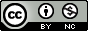 